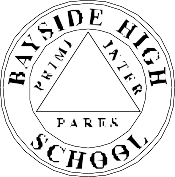 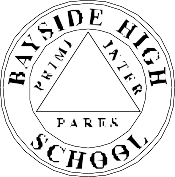 To: Former Bayside High School Student From: Records OfficeRe: Transcript RequestIf you are seeking records, transcripts, or verification of graduation, please complete the form below. Please note that it is not possible to replace a lost diploma. Please mail your request to the school at 32-24 Corporal Kennedy Street. Bayside, NY 11361;Attention:  Records. Please allow 7-10 days for processing.Please PrintFull Name: 		 Full Name of Student if different when attending school: 	 Date/Year  Graduation or Discharge:  		 Date of Birth:Telephone Number:  	    Student Email: 		 Student Signature:  	Please mark an (X) for the document being requested and note the cost for each:Mailed ONLY to Colleges Universities or Employers directly 	OFFICIAL TRANSCRIPTAn official transcript bears the seal of the school and an authorized signatureName of College/Employer:  	Address of College/Employer:  	College/Employer Email address:  	Use the back of this form for additional Colleges/Universities/Employers Mailed directly to student’s address: 	GRADUATION LETTER 	UNOFFICIAL TRANSCRIPT - STUDENT COPYStudent Address:	 	